         Положение     о проведении 10-го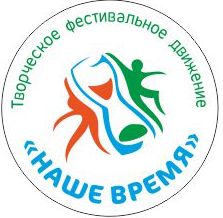  (ЮБИЛЕЙНОГО) Международного конкурса-фестиваля                       детского и юношеского творчества                    «Dreamfest» («Фестиваль мечты»)Организаторы:Творческое фестивальное движение «Наше время»При поддержке Международного Центра Современной Хореографии International Dance Center (IDC) г.Санкт –Петербург.Информационная поддержка: Центр поддержки творчества, образования и культуры «АРТ-ЦЕНТР», г.Москва.Независимый информационный портал «TourKids.ru» г.Санкт-Петербург1.Общие положения:1.1. Дата и место проведения:5-8 мая 2020г.  г.Казань   ДК «Химиков»1.2 Цели и задачи фестиваля: - Выявление и всесторонняя поддержка талантливых и перспективных детей, и молодежи;
- Привлечение внимания со стороны государственных, международных и коммерческих организаций к творчеству детей, воспитанников детских домов, детей с ограниченными физическими возможностями;
- Обмен опытом между коллективами, руководителями и педагогами, поддержка постоянных творческих контактов между ними, их объединение в рамках фестивального центра;
- Повышение профессионального мастерства руководителей коллективов и педагогов (проведение семинаров, "круглых столов" и мастер-классов);1.3 Условия участия в конкурсе:В конкурсе принимают участие творческие коллективы и отдельные исполнители в возрасте от 5 до 25 лет и старше России  и Зарубежья.Номинации:Хореография: классический танец; народный танец; стилизация народного танца; современная хореография (джаз, модерн, contemporary);эстрадный танец ; детский танец (4-8 лет);уличные направления (hip-hop, хаус, техно, диско); бальный танец, танцевальное шоу, свободный стиль, если коллектив выставляет на конкурс два разножанровых номера.Вокал  :эстрадный вокал; народный вокал; джазовый вокал; авторская песня.Фольклор;Театры мод: театры мод; молодые модельеры.Сценическое искусство: Разговорный жанр (чтецы); Ансамбли чтецов; Театральные коллективы (спектакль 30 минут)Цирковое искусство: Партерные номера , без огня и подвесов.Участники представляют два разнохарактерных произведения общей продолжительностью не более 8 минут. Выступления конкурсантов организованы по «круговой» системе. Участники разбиты на блоки по номинациям и возрастным критериям. В блоке все участники сначала исполняют по первому произведению, затем в таком же порядке по второму.  Театральные коллективы – спектакль продолжительностью до 30-ти минут.Формы:- отдельные исполнители (соло, дуэт);- малые формы (от 3 до 5 человек);-  ансамбли (от 6 человек и выше).Возрастные категории:-смешанная возрастная группа,4-5 лет6-8 лет9-12 лет13-15 лет16-19 лет20-25 лет 25 и старшеКатегория профи: (учащиеся и коллективы колледжей культуры и искусств, высших учебных заведений) Внимание! В возрастной группе допустимо наличие детей другой возрастной категории в количественном составе не более  20-ти %.Жюри фестиваля : Жюри конкурса формируется из ведущих специалистов и деятелей в области культуры и искусства России, а также педагоги известнейших ВУЗов г. Москвы и Санкт-Петербурга. Состав жюри периодически меняется от конкурса к конкурсу.Общие критерии оценки:- Исполнительское мастерство.- Техника исполнения движений.- Композиционное построение номера.- Соответствие репертуара возрастным особенностям исполнителей.- Сценичность (пластика, костюм, реквизит, культура исполнения).- Школа.- Подбор и соответствие музыкального и хореографического материала.- Артистизм, раскрытие художественного образа.Внимание! Положения по отдельно взятой номинации можно найти на сайте в разделе «Номинации».Приём заявок осуществляется по предложенному на сайте образцу. На каждую номинацию нужна отдельная заявка.Заявки на участие принимаются до 15 апреля 2020 года.НАГРАЖДЕНИЕ:Итоги конкурса и награждение проводятся   с учетом указанных возрастных категорий , номинаций и предусматривают присуждения следующих мест:— Дипломант 3 степени— Дипломант 2 степени— Дипломант 1 степени— Лауреат 3 степени— Лауреат 2 степени— Лауреат 1 степени— Гран-При По решению членов жюри Гран-При может не присуждаться в той или иной номинации.Некоторым участникам могут быть вручены денежные сертификаты на участие коллектива в конкурсах и фестивалях проводимых творческим фестивальным движением «Наше время».Участники фестиваля награждаются дипломами, медалями, кубками и памятными подарками.Отдельно взятый коллектив, педагог или ребёнок может быть награждён специальным дипломом жюри конкурса.На Гала-концерте награждается каждый участник фестиваля . Солист и дуэты получают индивидуальные награды, ансамбли-общую.2. Финансовые условия:2.1 Участие в конкурсной программе , организационный взнос.Для участия в конкурсе участники оплачивают организационный взнос за участие в номинации.Размер организационного взноса в одной номинации и одной возрастной группе (2 номера)  составляет:Солист – 2000 рублей ;Дуэт-3000 рублей;Малая форма (от 3-х до 5-ти человек) -5000 рублей;Ансамбль (так же хор, театр моды, цирковой коллектив от 6-ти человек) – 6000 рублей;Театральный коллектив (спектакль до 30-ти минут)- 10000 рублей.Участие в дополнительной номинации оплачивается на тех же условиях. Количество номинаций не ограничено.Коллективы из Казани  и республики Татарстан за участие в конкурсе-фестивале оплачивают только организационный взнос за участие в номинации.Участие в мастер-классах с последующей выдачей сертификата  о его прохождении оплачивается дополнительно.2.2 Участие с проживанием и питанием на условиях фестиваля, целевой взнос.Стоимость целевого взноса составляет:- 10500 рублей с человека.На группу от 15 человек - руководитель бесплатно!В стоимость целевого взноса включено:- трансфер ж/д вокзал-гостиница- ж/д вокзал, автобусные перемещения по программе конкурса-фестиваля. Трансфер из аэропорта за дополнительную плату. - проживание в гостиницах города (2-х,3-х местные номера с удобствами в номере, возможны доп.места),одноместное размещение за доп.плату. Заселение в гостиницу с 14.00. О возможности раннего заселения с 06.00-14.00 , а также дополнительных сутках проживания стоимость запрашиваем в оргкомитете.. При заезде в ночь с 23.00- 06.00 оплата как за целые сутки проживания. - питание в ресторанах гостиниц (5 мая - обед, ужин; 6 мая- завтрак, обед, ужин; 7 мая- завтрак, обед, ужин; 8 мая-завтрак). Дополнительное питание и его стоимость оговаривается предварительно с оргкомитетом.- обзорная экскурсия по г.Казань с осмотром основных достопримечательностей города и фото-паузами. Экскурсия планируется либо «на заезд», либо «на отъезд» коллектива.- вечер знакомств  для руководителей, вручение сувениров с символикой фестиваля.- торжественная церемония Открытия фестиваля, Гала-концерт.- мастер-классы. На фестивале запланировано проведение одного мастер-класса по хореографии и одного мастер-класса по вокалу. Темы классов и имена педагогов будут формироваться дополнительно на основании присланных заявок. Руководителям выдаётся сертификат о прохождении мастер-класса.- круглые столы с жюри конкурса для педагогов.- фотографирование коллективов.- дискотека для детей в день заезда.Стоимость дополнительных суток проживания с питанием -2500 рублей с человека.Внимание! Организационный взнос за участие в номинации оплачивается дополнительно!2.3. Участие  с самостоятельным размещением.Участники, приезжающие на конкурс из других регионов, областей и стран, самостоятельно организующих своё проживание и питание дополнительно к орг.взносу за участие в номинации оплачивают аккредитацию за участие.Стоимость аккредитации 2500 рублей с человека.Аккредитация включает в себя:- Репетиция на сцене 5 мая.- Сувенирная продукция на Открытии фестиваля.-Дискотека для детей, вечер знакомств и круглый стол для взрослых.- Входные билеты на Открытие фестиваля и Гала-концерт.- Возможность беспрепятственно вести фото и видео-съёмку.2.4. Условия оплаты.Для подтверждения Вашего участия необходима предоплата по безналичному расчёту в размере от 30-ти %. Даты оплаты и сумма оговариваются индивидуально.Остальная оплата   осуществляется наличным, безналичным путём, а так же с помощью предоплатыДля получения счёта на оплату необходимо на электронный адрес оргкомитета направить реквизиты плательщика. В заголовке письма укажите название коллектива и город.Выставленный счёт должен быть оплачен в течение 10 (десяти) рабочих дней.Оригиналы финансовых документов выдаются в день регистрации в оргкомитете.2.5. Программа фестиваля.5 маяВстреча коллективов, экскурсия на заезд, размещение, регистрация. Обед с 12.00-14.00Репетиция по графику , оглашённому куратором при встрече.17.30-18.30 Ужин19.30 Торжественная церемония Открытия фестиваля.20.30 Дискотека Мечты! (для детей и их родителей)20.30 Собрание руководителей Мечты!22.00 Отъезд в гостиницы.6 мая (завтрак, обед,ужин по индивидуальному графику)Конкурсная программа с 9.00-21.00Мастер-классы.Внимание! Программа формируется и выстраивается по времени исходя из количества принятых заявок. Тайминг направляется каждому руководителю до 25 апреля.Мастер-классы по расписаниюПо окончанию отделений круглые столы с членами жюри.7 мая. (завтрак, обед,ужин по индивидуальному графику)Конкурсный деньСвободное время для организации самостоятельных экскурсий и прогулок по городу.19.00-21.00 Торжественная церемония Награждения и Гала-концерт участников фестиваля.8 маяС 8.00-10.00 Завтрак12.00 освобождение номеров.Отъезд коллективов, экскурсии на отъезд.3. Общие требования:Замена репертуара возможна в день регистрации на конкурсе.Участники могут быть представлены одни в своей номинации и возрастной категории. Запись фонограммы должна быть на СD диске в формате аудио СД с идеальным качеством звука, а так же на флеш-карте. Так же обязательна запись одной фонограммы на одном СД носителе или отдельная папка с названием коллектива на флеш-карте. Каждая запись должна содержать информацию: название ансамбля или фамилия исполнителя, название трека с точным временем звучания. Обязательно имейте дубликат записи.Каждый коллектив, участник представляет 2 номера в одной номинации одной возрастной группы. Время одного номера не должно превышать 4 мин. Превышение установленного регламентом времени композиции, влечет за собой снижение общего итога на 1 балл, при превышении времени до 30 сек., на 2 балла при превышении времени до 1 минуты.Оргкомитет имеет право закрыть прием заявок в любой номинации раньше установленного срока, если количество заявок в номинации превысило технические возможности конкурса.Репетиция проходит в строго определенной последовательности, согласно номинациям и возрастным категориям. Продолжительность репетиционного времени для коллективов не более 5 минут, для отдельных исполнителей не более 3 минут.Оргкомитет имеет право отстранить от участия коллектив или отдельного исполнителя за некорректное поведение во время проведения конкурса. Организационный взнос в данном случае не возвращается.Проверяйте внимательно эл. почту ежедневно, чтобы не пропустить важную информацию.Важное! В переписке с оргкомитетом конкурса, убедительно просим Вас, начинать свое письмо с представления (т.е. коллектив, город, конкурс), а затем информацию с пояснениями.Если Вашему коллективу необходимо официальное приглашение на конкурс (вызов) просим сообщить нам об этом дополнительно письмом на эл. почту  с указанием Наименования направляющей организации и Ф.И.О. руководителя. Участники конкурса, не имеют права просматривать протоколы конкурсной программы без разрешения председателя жюри. Решение жюри является окончательным и обсуждению не подлежит! Оценочные балы, согласно конкурсных протоколов, не выносятся на всеобщее обсуждение.Результаты конкурсных выступлений опубликовываются на сайте в течение 10-ти рабочих дней.Оргкомитет имеет право размещать на своем сайте фотографии и использовать их в рекламной продукции без согласования с коллективом или отдельным исполнителем.Контроль качества! Оргкомитет принимает пожелания, и претензии по организации конкурса в письменном виде на электронную почту  vremyafest@mail.ru4. Контактная информацияИнтересующие Вас вопросы, а также дополнительную информацию по участию просим направлять на эл. адрес  vremyafest@mail.ruТелефоны орг.комитета: 89814317589 Ольга, 89211242726 ГалинаТелефон горячей линии (звонок бесплатный): 8-800-222-77-50Заполнить заявку можно на сайте : www.vremyafest.ru   Уже ждём встречи с ВАМИ!